Style Guide for WebDeb0Goal of SiteProvide background information for WebDev0Provide platform for document repositoryProvide activities for each sessionProvide exemplar of HTML and CSSText:Basic font is sans-serif, set to Arial if available, size set to 12pt.  Leading for paragraphs and list set to 1.8 of basic font.  Usually two spaces after a full stop.  Code set to monochromeActivity list to be numbered, other lists bulletsColours: Background colour set to greenyellowUnder text background set to whiteFont colour set to black for high contrastDrop show of grey used for main headingsImagesNo logos or icons usedImages, where appropriate, used in HTML.  All images resized before placed on site.Layout:Basic design contains the following features:Plain background colour with large white block floating over with borders on all side.  Top border used for header area and bottom border for footer areaNavigation in header area designed to look like tabs attached to main blockSite allowed to grow to appropriate page size.Each page is organised with two areas in the main block accessed by a button.Copy GuideWeb GuideSite MappingSite Map Image Version: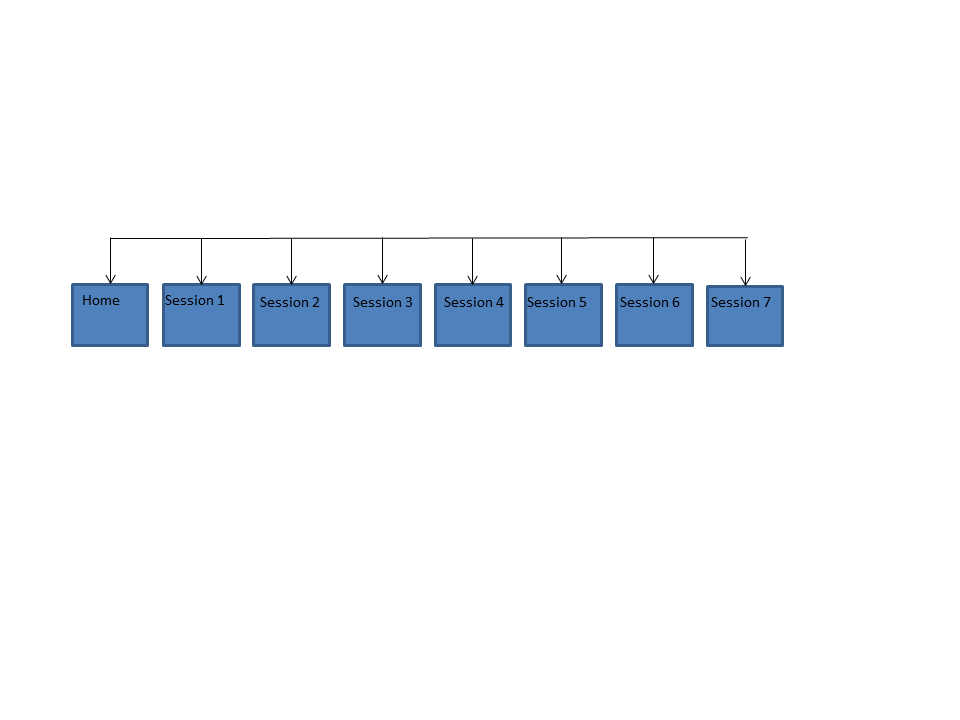 Site Map xml file version, often used by search engines and other web crawlers, there are plenty of site map generators available, though it is easy to construct using xml:<?xml version="1.0" encoding="UTF-8"?><urlset xmlns="http://www.sitemaps.org/schemas/sitemap/0.9">  <url>    <loc>http://webdev0.brambling.cdu.edu.au/</loc>    <priority>1.0</priority>  </url>  <url>    <loc>http://webdev0.brambling.cdu.edu.au/index.php</loc>    <priority>1.0</priority>  </url>  <url>    <loc>http://webdev0.brambling.cdu.edu.au/session1.php</loc>    <priority>1.0</priority>  </url>  <url>    <loc>http://webdev0.brambling.cdu.edu.au/session2.php</loc>    <priority>1.0</priority>  </url>  <url>    <loc>http://webdev0.brambling.cdu.edu.au/session3.php</loc>    <priority>1.0</priority>  </url>  <url>    <loc>http://webdev0.brambling.cdu.edu.au/session4.php</loc>    <priority>1.0</priority>  </url>  <url>    <loc>http://webdev0.brambling.cdu.edu.au/session5.php</loc>    <priority>1.0</priority>  </url>  <url>    <loc>http://webdev0.brambling.cdu.edu.au/session6.php</loc>    <priority>1.0</priority>  </url>  <url>    <loc>http://webdev0.brambling.cdu.edu.au/session7.php</loc>    <priority>1.0</priority>  </url>  <url>    <loc>http://webdev0.brambling.cdu.edu.au/docs/technicaldocuments.docx</loc>    <priority>0.4</priority>  </url>  <url>    <loc>http://webdev0.brambling.cdu.edu.au/docs/assessmentaartb.docx</loc>    <priority>0.3</priority>  </url>  <url>    <loc>http://webdev0.brambling.cdu.edu.au/docs/assessmentpartc.docx</loc>    <priority>0.3</priority>  </url>  <url>    <loc>http://webdev0.brambling.cdu.edu.au/docs/checklist.docx</loc>    <priority>0.3</priority>  </url>  <url>    <loc>http://webdev0.brambling.cdu.edu.au/docs/icaict301aunitinformation.docx</loc>    <priority>0.3</priority>  </url>  <url>    <loc>http://webdev0.brambling.cdu.edu.au/docs/icaweb302aunitinformation.docx</loc>    <priority>0.3</priority>  </url>  <url>    <loc>http://webdev0.brambling.cdu.edu.au/docs/downld.php</loc>    <priority>0.1</priority>  </url>  <url>    <loc>http://webdev0.brambling.cdu.edu.au/docs/html.txt</loc>    <priority>0.1</priority>  </url>  <url>    <loc>http://webdev0.brambling.cdu.edu.au/docs/mobileapplication.docx</loc>    <priority>0.1</priority>  </url>  <url>    <loc>http://webdev0.brambling.cdu.edu.au/docs/personalpage.docx</loc>    <priority>0.1</priority>  </url>  <url>    <loc>http://webdev0.brambling.cdu.edu.au/docs/search-engine-optimization-starter-guide.pdf</loc>    <priority>0.1</priority>  </url>  <url>    <loc>http://webdev0.brambling.cdu.edu.au/docs/template.txt</loc>    <priority>0.1</priority>  </url>  <url>    <loc>http://webdev0.brambling.cdu.edu.au/docs/upld.html</loc>    <priority>0.1</priority>  </url></urlset>ToneWriting style set to instructional or informative.  Information that is presented to include links to source or further information where possible.  The links to be incorporated into the text of the document.Intended audienceStudents of Cert IIIUse of action featuresHyperlinks kept to HTML standard design.Large button on each page to switch between two sections for each page.Hover features kept to a minimum.No other action implemented since page designed to be a pure HTML as possible.NavigationMain site navigation at the top of the page.Hyperlinks throughout the page.Hyperlink in the footer to Home page.Coding conventionsSingle word class names where possible, camelCase used for two word names.Javascript used to swap pages views using Jquery.Classes used where possible for css, Id used to refer to a particular item.HTML StandardHTML5 used, HTML and CSS validated using W3C.Self-closing tags used.Site organisationSite constructed using php.  Site divided into head, foot and section, with section named separately building the page.  All these pages are in the root directory of the site.  There are two other directories, includes which has all the other files used in the site (Jquery and images) and docs which holds all the static documents used on the siteSite InfrastructureCoding: HTML5, CSS and Jquery.Hosting: Brambling Server (webdev0.brambling.cdu.edu.au), Apache Server accessed through cpanel, no special features, no database used.Search Engine OptimisationTurn off using meta robots, meta tags description and keyword left empty, search engines not contacted for inclusion, site mapping not made available.AccessibilitySemantic HTML used including abbr tags All images with alt tag using descriptive namesCode in code tag, large code blocks also in pre tagLabel used with all input tagsUsability TestingNo formal testing, site reviewed by three other lecturers.No feedback set up, results not analysed.